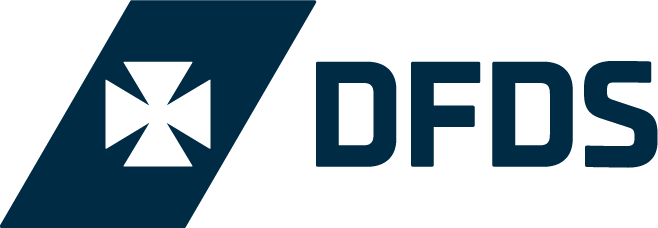 Forespørsler om filming på ruten mellom Oslo – KøbenhavnKontaktperson: Dato for levering av søknad:Organisasjon/firmanavn:Kontaktopplysninger (adresse, telefon, e-post):Navn på team:Kjøretøy - antall, størrelse (høyde og lengde i meter) og registreringsnummer:Utstyr som tas i bruk:Belysning - bruk, type og posisjonStrømledninger/strømbehovForeslåtte spesialeffekterEventuelle stuntsLagring av utstyrBruk av stativ/kamera jib eller kamera dollyBruk av boom-mikrofoner Bruk av green room-område for skuespillere/verter/treamUtstyr som tas i bruk:Belysning - bruk, type og posisjonStrømledninger/strømbehovForeslåtte spesialeffekterEventuelle stuntsLagring av utstyrBruk av stativ/kamera jib eller kamera dollyBruk av boom-mikrofoner Bruk av green room-område for skuespillere/verter/treamListe over opptak – sted og kort beskrivelse av handlingen:1.2.3.4.5.6.Liste over opptak – sted og kort beskrivelse av handlingen:1.2.3.4.5.6.Ønsket dato og tid for innspilling (inkludert foretrukken tid for avgang - se fergeruter):Varigheten av filmopptakene og strekningen (f.eks. et minicruise, en vei):Bookingnummer (dersom du allerede har bestilt en reise):Sted og dato for visning av opptak:Vennligst beskriv prosjektet og hvordan dere vil bruke DFDS i filmopptakene:Vennligst beskriv prosjektet og hvordan dere vil bruke DFDS i filmopptakene: